Vadovaudamasi Lietuvos Respublikos vietos savivaldos įstatymo 16 straipsnio 2 dalies 26 punktu, 18 straipsnio 1 dalimi, atsižvelgdama į Lietuvos Raudonojo kryžiaus draugijos Pagėgių filialo pirmininkės 2019 m. sausio 14 d. prašymą „Dėl patalpų perdavimo“, Pagėgių savivaldybės taryba n u s p r e n d ž i a:	1. Pripažinti netekusiu galios Pagėgių savivaldybės tarybos 2007 m. spalio 18 d. sprendimo Nr. T-163 „Dėl patalpų perdavimo valdyti patikėjimo teise“ 4 punktą.	   2. Sprendimą paskelbti Pagėgių savivaldybės interneto svetainėje www.pagegiai.lt.              Šis sprendimas gali būti skundžiamas Regionų apygardos administracinio teismo Klaipėdos rūmams (Galinio Pylimo g. 9, 91230 Klaipėda) Lietuvos Respublikos administracinių bylų teisenos įstatymo nustatyta tvarka per 1 (vieną) mėnesį nuo sprendimo paskelbimo dienos. SUDERINTA:	L.e. administracijos direktoriaus pareigas                                                         Alvidas Einikis       Dokumentų valdymo ir teisės skyriaus vyriausiasis specialistas                       Valdas VytuvisCivilinės metrikacijos ir viešosios tvarkos skyriaus vyriausioji specialistė − kalbos ir archyvo tvarkytoja                                        Laimutė Mickevičienė  Parengė Laimutė Šegždienė,Turto ir ūkio skyriaus vedėjo pavaduotoja        Pagėgių savivaldybės tarybos                                                                                                veiklos reglamento                                                                                  2 priedasSPRENDIMO PROJEKTO „dėl PAGĖGIŲ SAVIVALDYBĖS TARYBOS 2007 M. spalio 18 D. SPRENDIMO NR. T-163 „DĖL PATALPŲ PERDAVIMO VALDYTI PATIKĖJIMO TEISE“ pakeitimo“ AIŠKINAMASIS RAŠTAS2019-01-14	1. Parengto projekto tikslai ir uždaviniai: pripažinti netekusiu galios Pagėgių savivaldybės tarybos 2007 m. spalio 18 d. sprendimo Nr. T-163 „Dėl patalpų perdavimo valdyti patikėjimo teise" 4 punktą.     	 2. Kaip šiuo metu yra sureguliuoti projekte aptarti klausimai: Pagėgių savivaldybės tarybos 2007 m. spalio 18 d. sprendimu Nr. T-163 „Dėl patalpų perdavimo valdyti patikėjimo teise" Pagėgių savivaldybės Raudonojo kryžiaus draugijai buvo perduotos patalpos, kurių bendras plotas - 32,71 kv. m), esančios pastate, kurio unikalus Nr. 8899-3005-6015, adresu: Jaunimo g. 6, Pagėgių mieste. Pagėgių savivaldybės administracija 2019-01-14 gavo Lietuvos Raudonojo kryžiaus draugijos Pagėgių filialo pirmininkės prašymą dėl patalpų grąžinimo Pagėgių savivaldybei.         	 3. Kokių teigiamų rezultatų laukiama:     	 4. Galimos neigiamos priimto projekto pasekmės ir kokių priemonių reikėtų imtis, kad tokių pasekmių būtų išvengta:  priėmus sprendimą neigiamų pasekmių nenumatoma.     	5. Kokius galiojančius aktus (tarybos, mero, savivaldybės administracijos direktoriaus) reikėtų pakeisti ir panaikinti, priėmus sprendimą pagal teikiamą projektą.       	 6. Jeigu priimtam sprendimui reikės kito tarybos sprendimo, mero potvarkio ar administracijos direktoriaus įsakymo, kas ir kada juos turėtų parengti: - Turto ir ūkio skyrius.    	7. Ar reikalinga atlikti sprendimo projekto antikorupcinį vertinimą: nereikalinga.    	8. Sprendimo vykdytojai ir įvykdymo terminai, lėšų, reikalingų sprendimui įgyvendinti, poreikis (jeigu tai numatoma – derinti su Finansų skyriumi): Papildomų lėšų sprendimui įgyvendinti nereikės.    	9. Projekto rengimo metu gauti specialistų vertinimai ir išvados, ekonominiai apskaičiavimai (sąmatos)  ir konkretūs finansavimo šaltiniai:            	 10. Projekto rengėjas ar rengėjų grupė. Turto ir ūkio skyriaus vedėjo pavaduotoja Laimutė Šegždienė, tel. 8 441 70 410.          	11. Kiti, rengėjo nuomone,  reikalingi pagrindimai ir paaiškinimai: sprendimo projektas paruoštas vadovaujantis Lietuvos Respublikos vietos savivaldos įstatymo 16 straipsnio 2 dalies 26 punktu, 18 straipsnio 1 dalimi.Turto ir ūkio skyriaus vedėjo pavaduotoja                                                             Laimutė Šegždienė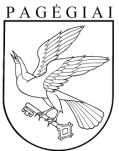 Pagėgių savivaldybės tarybasprendimasdėl PAGĖGIŲ SAVIVALDYBĖS TARYBOS 2007 M. SPALIO 18 D. SPRENDIMO nR. T-163 „DĖL PATALPŲ PERDAVIMO VALDYTI PATIKĖJIMO TEISE“ PAKEITIMO2019 m. sausio 14 d. Nr. T1-Pagėgiai